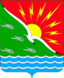 СОВЕТ ДЕПУТАТОВМУНИЦИПАЛЬНОГО ОБРАЗОВАНИЯЭНЕРГЕТИКСКИЙ ПОССОВЕТ НОВООРСКОГО РАЙОНА ОРЕНБУРГСКОЙ ОБЛАСТИР Е Ш Е Н И Е13.05.2019                          п. Энергетик                                   № 269Об утверждении проекта решения О внесении изменений в решение Совета депутатов муниципального образования Энергетикский поссовет Новоорского района Оренбургской области от 21.03.2018 г.  № 191 «Об утверждении Правил благоустройства территории муниципального образования Энергетикский поссовет Новоорского района Оренбургской области»На основании решения Совета депутатов муниципального образования Энергетикский поссовет Новоорского района Оренбургской области от 23.04.2019 № 268 «Об удовлетворении протеста Оренбургской транспортной прокуратуры  от 25.03.2019 № 02-01-2019 «На Правила благоустройства территории муниципального образования Энергетикский поссовет Новоорского района Оренбургской области, утвержденные решением Совета депутатов муниципального образования Энергетикский поссовет Новоорского района Оренбургской области от 21.03.2018 № 191», в соответствии  с пунктом 19 части 1 статьи 14Федерального закона от 06 октября 2003г. № 131-ФЗ «Об общих принципах организации местного самоуправления в Российской Федерации», руководствуясьУставом муниципального образования Энергетикский поссовет Новоорского района  Оренбургской области, Совет депутатов муниципального образования Энергетикский поссовет Новоорского района Оренбургской области,Р Е Ш И Л:1. Утвердить проект решения Совета депутатов муниципального образования Энергетикский поссовет Новоорского района Оренбургской области О внесении изменений в решение Совета депутатов муниципального образования Энергетикский поссовет Новоорского района Оренбургской области от 21.03.2018 г.  № 191 «Об утверждении Правил благоустройства территории муниципального образования Энергетикский поссовет Новоорского района Оренбургской области» (далее по тексту Решение), согласно Приложению.2. Главе муниципального образования Энергетикский поссовет Новоорского района Оренбургской области организовать мероприятия направленные на проведение публичных слушаний по обсуждению проекта Решения.3. Настоящее решение вступает в силу после его официального опубликования в печатном средстве массовой информации муниципального образования Энергетикский поссовет Новоорского района Оренбургской области «Правовой бюллетень муниципального образования Энергетикский  поссовет».4.Контроль за исполнением решения возложить на комиссию  по  бюджету, экономике, поселковому хозяйству и муниципальной собственности.Исполняющий обязанности                               Исполняющий полномочияпредседателя Совета депутатов                         главы муниципальногомуниципального образования                            образования                                                           Энергетикский поссовет                                     Энергетикский поссовет      ______________    В.В. Рязанов                   ________________  Е.В. КиселёвПРОЕКТ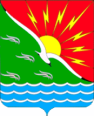 СОВЕТ ДЕПУТАТОВМУНИЦИПАЛЬНОГО ОБРАЗОВАНИЯЭНЕРГЕТИКСКИЙ ПОССОВЕТ НОВООРСКОГО РАЙОНА ОРЕНБУРГСКОЙ ОБЛАСТИР Е Ш Е Н И Е___________                          п. Энергетик                                   __________О внесении изменений в решение Совета депутатов муниципального образования Энергетикский поссовет Новоорского района Оренбургской области от 21.03.2018 г.  № 191 «Об утверждении Правил благоустройства территории муниципального образования Энергетикский поссовет Новоорского района Оренбургской области»В  соответствии  с пунктом 19 части1 статьи 14, Федерального закона от 06 октября 2003г. № 131-ФЗ «Об общих принципах организации местного самоуправления в Российской Федерации», руководствуясь Уставом муниципального образования Энергетикский поссовет Новоорского района  Оренбургской области, Совет депутатов муниципального образования Энергетикский поссовет Новоорского района Оренбургской области,Р Е Ш И Л:1. Внести изменения в решение Совета депутатов муниципального образования Энергетикский поссовет Новоорского района Оренбургской от 21.03.2018 г.  № 191 «Об утверждении Правил благоустройства территории муниципального образования Энергетикский поссовет Новоорского района Оренбургской области» (далее по тексту Решение) следующего содержания:1.1 В подпункте 1 пункта 4.2.18. подраздела 4.2. раздела 4 Приложения к Решению слова «включая автомагистрали и железные дороги» исключить.2. Настоящее решение вступает в силу после его официального опубликования в печатном средстве массовой информации муниципального образования Энергетикский поссовет Новоорского района Оренбургской области «Правовой бюллетень муниципального образования Энергетикский  поссовет».3.Контроль за исполнением решения возложить на комиссию  по  бюджету, экономике, поселковому хозяйству и муниципальной собственности.Исполняющий обязанности                               Исполняющий полномочияпредседателя Совета депутатов                         главы муниципальногомуниципального образования                            образования                                                           Энергетикский поссовет                                     Энергетикский поссовет      ______________    В.В. Рязанов                   ________________  Е.В. Киселёв                                  Приложениек  решению Совета депутатов муниципального образования Энергетикский поссовет Новоорского района Оренбургской области Об утверждении проекта решения О внесении изменений в решение Совета депутатов муниципального образования Энергетикский поссовет Новоорского района Оренбургской области от 21.03.2018 г.  № 191 «Об утверждении Правил благоустройства территории муниципального образования Энергетикский поссовет Новоорского района Оренбургской области» от 13.05.2019 № 269»